		Scholenproject Stolpersteine 20-8-2018.In Hattem zijn in april 2011 en 2018 de zgn. Stolpersteine (struikelstenen) geplaatst ter herinnering aan de 16 Hattemer  Joden, en twee verzetsstrijders, die de Duitse bezetting niet hebben overleefd.De Duitse kunstenaar Gunter Demnig, die dit project opzette, is op 22 april 2011 in Hattem zelf geweest om de stenen eigenhandig in de straat te verankeren voor de woningen waar de Joodse bewoners van Hattem woonden. De  Stolpersteine voor de verzetsstrijders zijn door de stichting op 18 april 2018 zelf gelegd.Doel: Dit project is geschikt voor de kinderen van de groepen (6) 7 en 8 van de basisschool.We denken dat het goed past in de periode eind april/begin mei, omdat veel scholen aandacht schenken aan de 4 en 5 mei herdenkingen/vieringen.Het project valt onder de noemer historie van de 2e wereldoorlog en draagt bij aan het bewust worden van het feit dat geschiedenis niet iets is van ver weg en vroeger, maar ook van het hier en nu.Beginsituatie:De kinderen hebben enige computervaardigheid nodig, vooral v.w.b. het doorzoeken van een informatieve site. De leesvaardigheid ligt zeker in de hoge AVI niveaus. Sommige stukken bevatten voor minder vaardige lezers en kinderen met een kleine woordenschat moeilijke woorden. Opdracht: Zoek nu m.b.v. de website de antwoorden op van de onderstaande vragenlijst. Zie: www.gedenkstenen-hattem.nlDe  knop links op de site is heel mooi: klik maar eens op de onderste knop: Plattegrond  Je krijgt een kaartje van Hattem te zien en de plaatsen waar de Joden woonden. Je kunt ze herkennen aan de gele Jodenster. (Davidster)   Wanneer je op de ster klikt  kun je zien wie daar heeft gewoond.Vraag 1: Hoeveel Joodse bewoners hebben de oorlog niet overleefd?Vraag 2: Wat zijn Stolpersteine?Vraag 3: Schrijf achter de adressen hieronder de namen van de Joodse bewoners.Achterstraat 24 ………………………………………………………………………………………………Achterstraat 37 A ……………………………………………………………………………………………Parklaan 18………………………………………………………………..Veldweg 9……………………………………………………………………………………Veldweg 17……………………………………………………………………………………Burg. van Heemstralaan 1……………………………………………………………………………Vraag 4: Hoe heet een Joodse kerk?Vraag 5: En wanneer is deze officieel geopend?Vraag 6: Op de kaart (plattegrond Hattem) met de Davidsterren staan ook nog twee andere tekens met een N, die aangeven dat daar ook een Stolperstein is geplaatst. Deze stenen zijn later geplaatst, maar waarom worden deze slachtoffers ook met een Stolperstein herinnerd? En lees daarom even hun verhaal na klikken op de desbetreffende N.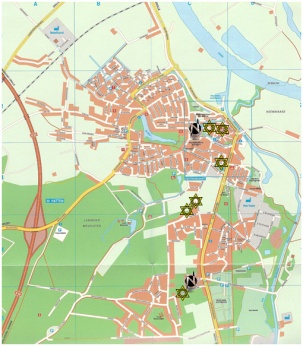 Vraag 7: En van welk Duits gevangenkamp is deze N? Zie ook GoogleVraag 8:  Dorpsweg 7: Hoe heette de jonge meneer, die hier woonde?......................................................................................................................................Wat was zijn beroep in de oorlog?.....................................................................................................................................................................Hij probeerde de Arbeitsinsatz (Arbeidsinzet ) te ontlopen. Probeer eens uit te zoeken wat dat was. Via Google: ……………………………………………………………………………………………………………………………………………Waar en wanneer werd deze meneer vermoord?.................................................................................................................................................Vraag 9: Van Deldensweg 9: Hier werd ook een Stolperstein gelegd:  Voor wie?.....................................................................................................Wat deed deze meneer fout in de ogen van de Duitsers?........................................................................................................................Waar en wanneer is hij door de Duitsers vermoord?.......................................................................................................................................Vraag 10: En welke belangrijke onderscheiding kreeg hij na de oorlog?